Your request for information is replicated below, together with our response.Please accept our apologies for the delay in responding. Please note that the order of your questions has been amended slightly for ease of response.How many police officers and staff in your force have been reported for stalking from January 2020 to December 2022? How many of these reports resulted in a conviction? Between January 2020 and December 2022, 3 police officers were reported by Police Scotland to the Crown Office and Procurator Fiscal Service (COPFS) for the offence of stalking, in terms of section 39 of the Criminal Justice and Licensing (Scotland) Act 2010.One of these cases was not proceeded with by COPFS, one remains pending and the other resulted in a finding of not guilty.How many of these reported officers/staff members are still part of your force?Of the 3 police officers referred to above, 1 has retired and the other 2 remain in service at this time (although I would refer you to our response to your next question).How many of these reported officers/staff were removed from their job? This has been interpreted as officers either suspended or placed on restricted duties following an allegation being made. Of the 3 police officers referred to above, 1 was placed on restricted duties, 1 retired and the other case is currently being assessed.How many of these reports resulted in any sort of professional disciplinary action?  1 resulted in management action, 1 resulted in no further action and 1 is pending. If you require any further assistance please contact us quoting the reference above.You can request a review of this response within the next 40 working days by email or by letter (Information Management - FOI, Police Scotland, Clyde Gateway, 2 French Street, Dalmarnock, G40 4EH).  Requests must include the reason for your dissatisfaction.If you remain dissatisfied following our review response, you can appeal to the Office of the Scottish Information Commissioner (OSIC) within 6 months - online, by email or by letter (OSIC, Kinburn Castle, Doubledykes Road, St Andrews, KY16 9DS).Following an OSIC appeal, you can appeal to the Court of Session on a point of law only. This response will be added to our Disclosure Log in seven days' time.Every effort has been taken to ensure our response is as accessible as possible. If you require this response to be provided in an alternative format, please let us know.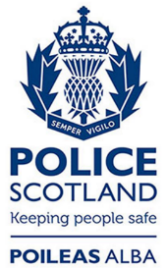 Freedom of Information ResponseOur reference:  FOI 23-0528Responded to:  22nd March 2023